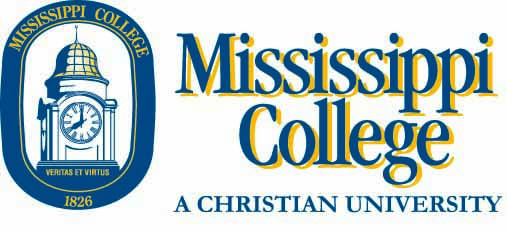 For students who are BIOLOGY majors:The Biology Department has a set of core classes that all Biology majors must take, regardless if they major in General Biology or Pre-med.  Several of these courses are prerequisites to Sophomore level classes, so need to be taken before your second year. Lecture courses and lab courses are co-requisites and must be registered at the same time.The following schedule represents what a “TYPICAL” Freshman Biology Major might take.BIO 	111 	Biology I Lecture AND Lab					4 hoursCHE	141	General Chemistry I Lecture AND Lab			4 hoursENG 	101  	English Composition						3 hoursBIB 	110    	Old Testament Survey	*					3 hoursHIS 	211	US History (OR 103: World Civ.)*				3 hours										17 hoursYou may have AP credit, dual enrollment, or transfer hours that would change this “typical” schedule.  You may be on a varsity sports team or in the choir and may need to adjust this schedule.  The truth is that no one is typical, but this schedule is a good place to start.  When you meet with your advisor to register, be sure to tell him/her about your specific  set of circumstances so you end up with YOUR schedule and not just atypical schedule.*Other core courses may be substituted.   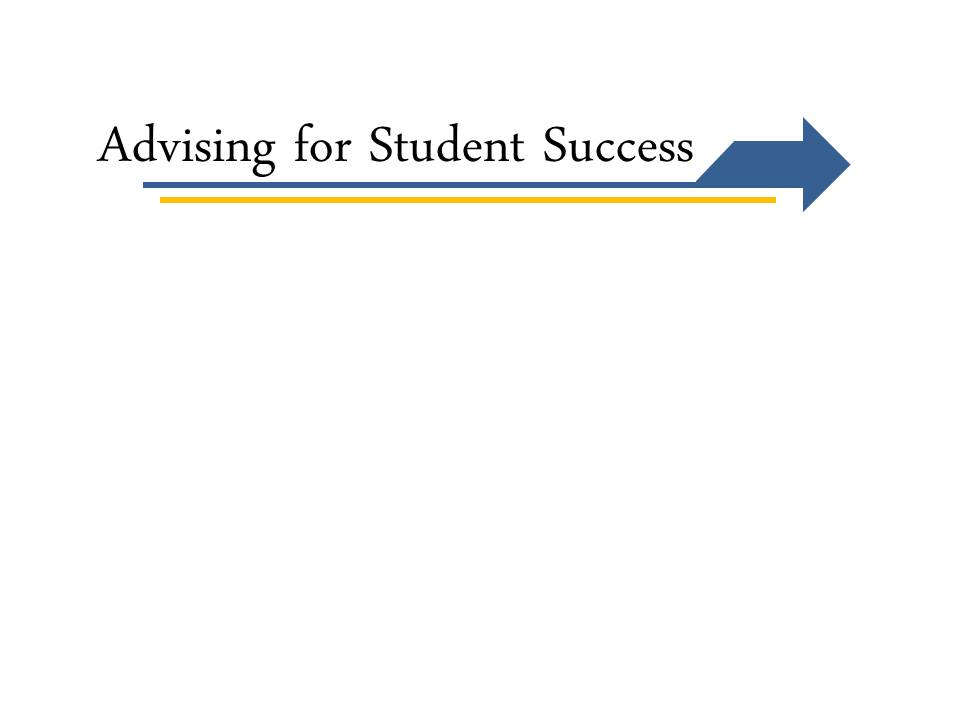 